Hundeleckerlis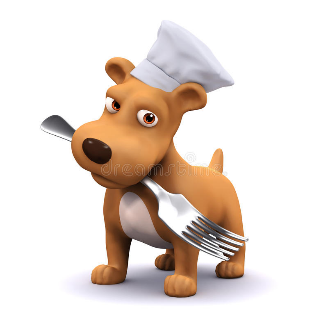 Welche Zutaten darf ich verwenden, welche nicht?Mögliche Zutaten sind: Fisch, Fleisch, Gemüse, Obst, Milchprodukte sowie Eier und Getreide bzw. Mehl als Bindemittel. Bitte achte bei der Auswahl der Zutaten darauf, dass Dein Hund keine allergischen Reaktionen auf diese hat.Sollte Dein Hund gluten-unverträglich sein, dann entscheide Dich zum Beispiel für Maismehl oder Buchweizenmehl.Generell solltest Du auf die unten aufgeführten Lebensmittel verzichten, da sie auf Hunde toxisch wirken:ZuckerSchokoladeKakaopulverBackpulverGewürzeAvocado (manche Sorten enthalten Persin. Nicht gut für den Herzmuskel)KnoblauchZwiebelrohe Kartoffeln (nur gekocht und ohne Schale geben)AuberginenTomatenRohe HülsenfrüchteRosinen, WeintraubenSymptome einer Vergiftung:Erbrechen, Durchfall, SchleimhautentzündungAuf was muss ich bei Haltbarkeit und Aufbewahrung achten? Vollkornkekse bzw. Leckerlis ohne Fleisch sind in einer Blech-Keksdose oder Pappkarton zwei bis drei Wochen kühl haltbar. Bitte nicht luftdicht aufbewahren, da Schimmelgefahr besteht. Falls in den Snacks Fleisch enthalten ist, sind sie nur ein paar Tage haltbar und sollten frisch verfüttert werden. Du kannst sie die Tage durch im Kühlschrank aufbewahren.Solltest Du die Leckerlis in größeren Mengen backen, kannst Du sie portionsweise im Kühlschrank einfrieren und je nach Bedarf auftauen lassen.1. Leckerlis mit Leberwurst Zutaten:200 g grobe Haferflocken200 g feine Haferflocken300 g Hüttenkäse200 g Leberwurst1 bis 2 EL Olivenöl1 EiBackpapierZubereitung:Die Zutaten in eine Schüssel geben und zu einem festen Teig verkneten (Falls die Konsistenz des Teigs zu zäh sein sollte, ein wenig Wasser beimischen).Den Teig ausrollen und mit einer Plätzchenform ausstechen.Ein Backblech mit Backpapier auslegen und die Leckerlis darauf legen.Das Backblech in den kalten Ofen schieben. Temperatur auf 180° (Umluft) einstellen und ca. 30 Minuten backen.Backblech herausholen und Kekse kühlen lassen.2. Leckerlis mit Thunfisch und KarottenZutaten:100 g Mehl1 Dose Thunfisch mit eigenem Saft2 Karotten1 EiBackpapierZubereitung:Backofen auf 180°C vorheizenMöhren raspeln.Nach der Reihe Ei, Thunfisch mit Saft und Mehl beimischen.Gut durchkneten, sodass eine wenig klebrige Masse entsteht.Ein Teil von der Masse ungefähr die Größe einer Walnuss entnehmen und sie zu einer Kugel rollen. Danach die Kugel ein wenig flach drücken und auf das Backpapier legen.Vorgang wiederholen bis Teigmasse fertig verarbeitet ist.Bei 180° vorgeheiztem Backofen ca. 20 Minuten backen.Nach 20 Minuten Backblech rausholen und die Kekse wenden.Nochmals für etwa 10 Minuten backen.Backblech herausholen und Kekse kühlen lassen.3. Leckerlis mit Lachs-BabynahrungZutaten:125 g Bio-Babynahrung Lachs50 ml Wasser200 g BuchweizenmehlBackpapierZubereitung:Zutaten vermengen und mit dem Mixer gut rühren.Der Teig sollte nicht klebrig sein und mit dem Nudelholz gut zu bearbeiten sein.Teig ausrollen und mit Plätzchenform ausstechen.Plätzchen auf Backpapier legen.Bei 180° für ca. 20 Minuten backen.Über Nacht trocknen lassen.4. Bananen-KekseZutaten:300g Kartoffelmehl oder Reismehl1 Ei2 Bananen1 Möhre (geraspelt)100ml WasserZubereitung:Zutaten vermengenKleine Kügelchen formen und auf das Backpapier legenDie Teigkügelchen auf dem Backblech plattdrückenBei 180° für ca. 40 Minuten backen.5. Backmatten-LeckerlisGrundrezeptZutaten:250g Geschmack (Fleisch, Obst etc)125g Kartoffelmehl125g Buchweizenmehl4 Eier1 Schuss Öl (z.B. Kokos)WasserZubereitung:Alle Zutaten gut vermengenTeig auf der Backmatte verteilen und glatt streichenBei 150° Umluft 30-60 Minuten backenGut nachtrocknenParmesan-Ei-LeckerliZutaten:75g Parmesan fein gerieben2-3 Eier1 EL QuarkZubereitung:Alle Zutaten gut vermengenTeig auf der Backmatte verteilen und glatt streichenBei 150° Umluft 20 Minuten backenGut nachtrocknen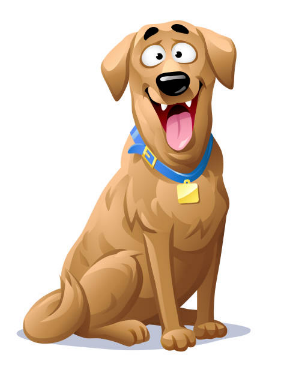 